基督徒是否在律法之下？Is the Christian under the law or not under the law?罪必不能作你們的主，因你們不在律法之下，乃在恩典之下。 ——羅馬書6:14威斯敏斯特信仰告白認爲上帝的道德律簡明扼要地概括在十誡之中且約束所有人，無論是信徒還是非信徒。因此，根據「信條」，所有人都在道德律法之下，這是人在上帝面前所當盡的本份。但是對許多基督徒來說，這樣的教義似乎違背使徒保羅明確的教導 —— 信徒不在律法之下。這是爲什麼呢？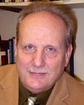 Jack Kinneer（傑克·金尼爾）博士是賓夕法尼亞州印第安海德Echo Hills 基督教研究中心的創始人和常駐學者。https://tc.tgcchinese.org/book/is-the-christian-under-law-or-not-under-lawhttps://rtf-usa.com/books/is-christian-under-law-or-not-under-law/